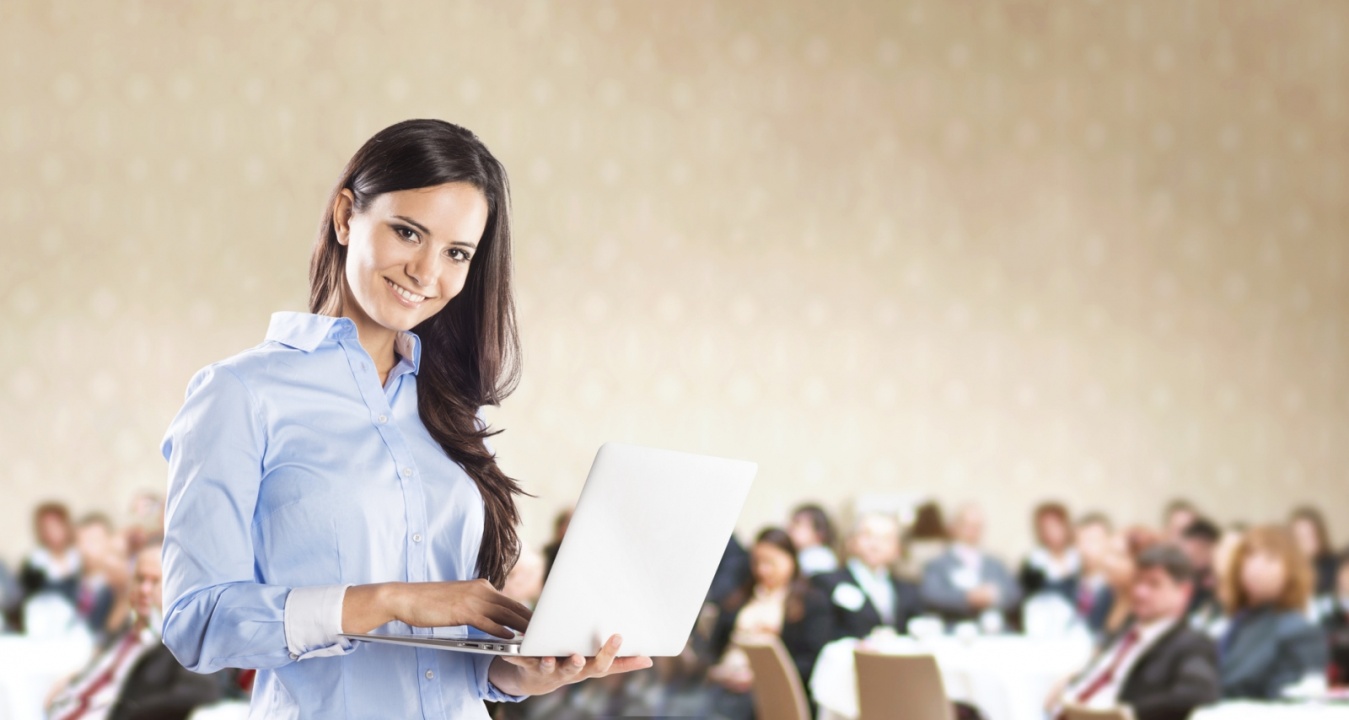 Профессиональная пригодность1. Непригодность. Она может быть временной или практически непреодолимой. О ней говорят в тех случаях, когда имеются отклонения в состоянии здоровья, несовместимые с работой. При этом это не значит, что человек не может работать, - работа в данной профессии может ухудшить состояние человека. Противопоказания бывают не только медицинские, но и психологические: те или иные стойкие личные качества будут помехой для овладения определенной профессией.2. Годность. Характеризуется тем, что нет противопоказаний, но нет и очевидных показаний. Иначе говоря, ни за, ни против. «Можешь выбирать эту профессию. Не исключено, что станешь хорошим работником». Примерно такими словами можно охарактеризовать данную степень профессиональной пригодности.3. Соответствие. Нет противопоказаний и есть некоторые личные качества, соответствующие требованиям профессии. Например, есть выраженный интерес к определенным объектам труда (технике, природе, людям, искусству) или успешный опыт в данной области. При этом не исключено соответствие другим профессиям. «Можешь выбрать эту профессию. И весьма вероятно, что ты будешь хорошим работником».4. Призвание. Это - высший уровень профессиональной пригодности. Он характеризуется тем, что во всех элементах ее структуры есть явные признаки соответствия человека требованиям избираемого вида труда. Речь идет о признаках, которыми человек выделяется среди своих сверстников, находящихся в равных условиях обучения и развития. «Именно в этой области труда ты будешь наиболее нужен людям».Чтобы открыть в себе призвание, важно смело «примеривать» себя к самым разным профессиям, необходимо практически пробовать свои силы в разных видах труда.